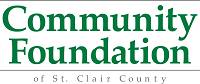 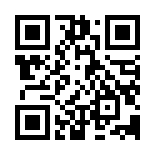 Booth #NameMediumG-7 & G-8Allen, AlexanderWoodE-2Ambriz, JenniferJewelryI-5Baker, PaulGlassF-2Balgenorth, AlexaSculptureI-2Barkley, RobertSculptureA-3Barks, Karen JewelryB-4Barthel, Dan  PhotographyH-8Bartle, KatiePotteryA-1Bartlett, BeverlyJewelryB-1Blossom, DanaJewelryG-3Bobofchak, GaryJewelryG-4Bork, ShelbyPrintmakingF-10Bundesen, ChariseJewelryE-3Campbell, AveryPaintingF-15Canavan, KennethPaintingE-8Cardona, RobinFiberF-18Carmichael, DanMixed MediaG-1Caudill, TrishPotteryG-19 & G-20Chumack, JohnPhotographyG-2Cilluffo, JosephMixed MediaF-6Collins, NicoleJewelryJ-1Cook, Jim & JoSprinklersE-10Didia, KelseyFiber-wearableF-1Ferdig, WesleyWoodE-5Fessenbecker, KevinSculptureC-1Fisk, AlanFiber-wearableG-11Fleckenstein, AnnaOtherF-3Fox, AlGlassJ-5Galinis, JudyPhotographyA-4Gardner, SallyJewelryG-6Geddes, TimGlassJ-6Gilbert, TomWoodE-9Griffin, JasonOtherC-2 & C-3Hassenzahl, SusanGlassI-7 & I-8Hawkins, LeslieFiber-wearableE-6Hudson, NatalieJewelryF-5Huyghe, TraceyPaintingC-6Iglesias, CarlosJewelryK-2Iglesias, PercyJewelryI-3Irvine, DeborahJewelryH-13Jearlds, SusanJewelryC-7Jorgensen, AmyBasketryA-5Kelly, ByronWoodG-17Kesterson, RoxannJewelryA-2Kimmet, TiffanyPhotographyF-9Konseimbo, BoubakaryPaintingG-13Kubicki, OlgaJewelryG-16Laughery, CatherineMixed MediaF-19Lee, JonJewelryJ-4Lee, PaigePotteryE-14Leyrer, JackPotteryH-11 & H-12Lind, NancyPotteryH-4Luteran, SheriFibersK-1Markwardt, TerryMixed MediaI-9Mason, PaulSculptureC-10May, AnneliesePaintingB-5McCarthy, CathyPaintingB-7McCoy, MaryJewelryF-8McGill, KristineJewelryC-8Miller, AmyOtherH-3Miller, BillMixed MediaE-12Mitchell, ChelseaPaintingJ-3Okinga, VirginiaJewelryC-5Orr, LarryWoodG-10Paeth, CandyMixed MediaJ-7Peterson, DonnaJewelryH-6Quenneville, BarbJewelryF-4Reeser, Jaron SculptureG-9Robertz, TroyMixed MediaH-5Rodak, ErikPotteryE-4Rodgers, RoyWoodG-12Rosenberger, BobPotteryJ-2Russell, DeborahMixed MediaG-14 & G-15Schroeder, MichaelMixed MediaF-12 & F-13Siefker, JanetFiber-wearableH-14Solomon, StevenMixed MediaE-1Spezia, JenniferPhotographyI-6Spry, SharonJewelryH-15Stanke, CraigOtherI-4Steinkraus, KarenfiberF-7Stockhausen, MarkWoodE-7Stretten, BrendonPotteryF-11Sullivan, ElisabethPaintingPATIOSzymanski, CarolynPotteryH-16Taggart, StevePotteryC-4Vinson, ShirleighFiber-wearableB-6Warbington, Mary Mixed MediaH-10Weller, JohnPhotographyI-1West-Martino, PattiJewelryF-14Wilson, LisaPotteryB-2Woerner, AntoniettaMixed MediaH-2Wolf, MeghanJewelryF-16Zeldes, ErikOtherF-17Zimin, LarisaMixed MediaH-7Zimmer DeMichele, KellyMixed Media